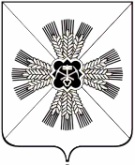 Российская ФедерацияКемеровская областьПромышленновский муниципальный районАдминистрация Промышленновского муниципального районаПОСТАНОВЛЕНИЕот 14.11.2013 2011-ПОб утверждении перечня муниципальных программ, реализуемых за счет средств районного бюджета в новой редакцииВ соответствии с постановлением администрации Промышленновского муниципального района от 15.08.2013 1362-п:1. Утвердить перечень муниципальных программ, реализуемых за счет средств районного бюджета в новой редакции, на 2014-2016 годы, согласно приложению.2. Постановление администрации Промышленновского муниципального районаот 23.08.2013 1402-п «Об утверждении перечня муниципальных программ, реализуемых за счет средств районного бюджета на 2014-2016 годы» считать утратившим силу.3. Настоящее постановление подлежит обнародованию на официальном сайте администрации Промышленновского муниципального района в сети Интернет.4. Настоящее постановление вступает в силу со дня подписания и распространяет свое действия на отношения, возникшие с 01.11.2013года. 5. Контроль за исполнением постановления возложить на заместителя главы района по экономике О.А.Игину.Глава районаА.И.ШмидтПриложение кпостановлению администрацииПромышленновскогомуниципального районаот14.11.2013 2011-ППеречень муниципальных программ, реализуемых за счет средств районного бюджета, на 2014-2016 годы п/пНаименование программыДиректор программыИсполнительпрограммыРазработчик программы1«Поддержка малого и среднего предпринимательства в Промышленновском районе на 2014-2016 годы»Заместитель главы района по экономике Комитет по экономике и предпринимательству администрации Промышленновского муниципального районаКомитет по экономике и предпринимательству администрации Промышленновского муниципального района2«Поддержка агропромышленного комплекса в Промышленновском районе на 2014-2016 годы»Заместитель главы района по экономике Управление сельского хозяйства администрации Промышленновского муниципального районаУправление сельского хозяйства администрации Промышленновского муниципального района3«Пресса на 2014-2016 годы»Заместитель главы района по организационно-территориальным вопросамОрганизационный отдел администрации Промышленновского муниципального районаОрганизационный отдел администрации Промышленновского муниципального района4«Социальная защита населения Промышленновского района на 2014-2016 годы»Заместитель главы района по социальным вопросам УСЗН администрации Промышленновского муниципального районаУСЗН администрации Промышленновского муниципального района5«Доступная среда для инвалидов Промышленновского района на 2014-2016 годы»Заместитель главы района по социальным вопросам УСЗН администрации Промышленновского муниципального районаУСЗН администрации Промышленновского муниципального района6“Развитие и укрепление материально-технической базы Промышленновского муниципального района на 2014-2016 годы»Заместитель главы района по экономике КУМИ администрации Промышленновского муниципального районаКУМИ администрации Промышленновского муниципального района7 «Развитие системы образования и воспитания детей в Промышленновском районе на 2014-2016 годы»Заместитель главы района по социальным вопросам Управление образования администрации Промышленновского муниципального районаУправление образования администрации Промышленновского муниципального районаПодпрограмма"Одаренные дети""Оздоровление детей и подростков в Промышленновском районе ""Тепло наших сердец""Информатизация образовательного пространства""Спортивные площадки""Патриотическое воспитание обучающихся в Промышленновском районе""Социальная поддержка семей, взявших на воспитание детей- сирот и детей, оставшихся без попечения родителей"8«Грантовая поддержка учреждений и работников социальной сферы Промышленновского района на 2014-2016 годы»Заместитель главы района по социальным вопросам Управление образования, УКМПСТ администрации Промышленновского муниципально-го района, МБУЗ «ЦРБ промышленновского района»Управление образования, УКМПСТ администрации Промышленновского муниципально-го района, МБУЗ «ЦРБ промышленновского района»9«Организация занятости несовершеннолетних граждан в Промышленновском районе на 2014-2016 годы"Заместитель главы района по социальным вопросам Управление образования,УКМПСТ администрации Промышленновского муниципально-го районаУправление образования,УКМПСТ администрации Промышленновского муниципально-го района10«Модернизация объектов коммунальной инфраструктуры и поддержка жилищно-коммунального хозяйства и энергосбережение и повышение энергетической эффективности экономики, реконструкция и строительство автомобильных дорог Промышленновского района на 2014-2016 годы» Первый заместитель главы района В.А. ЕремеевОтдел жилищно-коммунального хозяйства и энергетики администрации Промышленновского муниципального районаМедведев А.В.Подпрограмма«Модернизация объектов коммунальной инфраструктуры и поддержка жилищно-коммунального хозяйства»«Энергосбережение и повышение энергетической эффективности экономики»«Реконструкция и строительство автомобильных дорог»11«Развитие физической культуры и спорта в Промышленновском районе на 2014-2016 годы»Заместитель главы района по социальным вопросам УКМПСТ администрации Промышленновского муниципального районаУКМПСТ администрации Промышленновского муниципального района12«Модернизация объектов культуры Промышленновского района на 2014-2016 годы»Заместитель главы района по социальным вопросам УКМПСТ администрации Промышленновского муниципального районаУКМПСТ администрации Промышленновского муниципального района13«Совершенствование гражданской обороны, защиты населения и территорий от чрезвычайных ситуаций природного, техногенного характера Промышленновского района на 2014-2016 годы»Первый заместитель главы района Отдел военно-мобилизационной подготовки, ГО и ЧСОтдел военно-мобилизационной подготовки, ГО и ЧС14«Борьба с преступностью, профилактика правонарушений и обеспечение безопасности дорожного движения в Промышленновском районе на 2014-2016 годы»Первый заместитель главы района Первый заместитель главы районаПодпрограмма«Борьба с преступностью и профилактика правонарушений»«Повышение безопасности дорожного движения»Отдел жилищно-коммунального хозяйства и энергетики администрации Промышленновского муниципального районаОтдел жилищно-коммунального хозяйства и энергетики администрации Промышленновского муниципального района"Комплексные меры противодействия злоупотреблению наркотиками и их незаконному обороту"Управление образования,УКМПСТ администрации Промышленновского муниципально-го районаУправление образования,УКМПСТ администрации Промышленновского муниципально-го района15"Профилактика терроризма и экстремизма в Промышленновском муниципальном районе"Первый заместитель главы района Отдел военно-мобилизационной подготовки, ГО и ЧСОтдел военно-мобилизационной подготовки, ГО и ЧС16"Комплекс природоохранных мероприятий"Первый заместитель главы района Главный специалист-экологГлавный специалист-эколог17"Жилище на 2014 - 2016годы»Первый заместитель главы района Комитет по архитектуре и градостроительству администрации Промышленновского муниципального районаЖилищный отдел администрации Промышленновского муниципального районаКомитет по архитектуре и градостроительству администрации Промышленновского муниципального районаЖилищный отдел администрации Промышленновского муниципального районаПодпрограмма«Обеспечение жильем молодых семей и улучшение жилищных условий молодых семей, молодых специалистов, проживающих в сельской местности"Жилищный отдел администрации Промышленновского муниципального районаЖилищный отдел администрации Промышленновского муниципального района"Переселение граждан из аварийного жилья в Промышленновском районе"Жилищный отдел администрации Промышленновского муниципального районаЖилищный отдел администрации Промышленновского муниципального района"Строительство, проектирование жилья и инженерных сетей, топографогеодезическое, картографическое обеспечение Промышленновского района "Комитет по архитектуре и градостроительству администрации Промышленновского муниципального районаКомитет по архитектуре и градостроительству администрации Промышленновского муниципального района18«Развитие здравоохранения в Промышленновском районе на 2014-2016 годы»Заместитель главы района по социальным вопросам Подпрограмма«Здоровье жителей Промышленновского района на 2014-2016 годы»МБУЗ «ЦРБ промышленновского района»МБУЗ «ЦРБ промышленновского района»«Модернизация здравоохранения Промышленновского муниципального района на 2014 год»МБУЗ «ЦРБ промышленновского района»Баранов Ю.В. МБУЗ «ЦРБ промышленновского района»19«Кадры на 2014-2016 годы»Заместитель главы района по экономике Юридический отдел администрации Промышленновского муниципального районаЮридический отдел администрации Промышленновского муниципального района20«Повышение мотивации органов местного самоуправления на наращивание собственной налоговой базы, увеличению доходов от аренды муниципального имущества и сокращению неэффективных бюджетных расходов»Заместитель главы района по экономикеКомитет по экономике и предпринимательству администрации Промышленновского муниципального района21«Функционирование муниципального автономного учреждения «Многофункциональный центр предоставления государственных и муниципальных услуг на 2014-2016гг.»Заместитель главы района по экономикеМуниципальное автономное учреждение «Многофункциональный центр предоставления государственных и муниципальных услуг»Директор Муниципаль-ного автономного учреждения «Многофунк-циональный центр предоставления государственных и муниципальных услуг»22«Управление муниципальными финансами Промышленновского района на 2014-2016гг.»Заместитель главы района по экономикеФинансовое управление по Промышленновскому районуФинансовое управление по Промышленновскому району